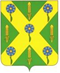 РОССИЙСКАЯ ФЕДЕРАЦИЯОРЛОВСКАЯ ОБЛАСТЬНОВОСИЛЬСКИЙ РАЙОННЫЙ СОВЕТ НАРОДНЫХ ДЕПУТАТОВРЕШЕНИЕ         5 июня 2020 года                                                     № 224  - РС   г. Новосиль Об исполнении бюджетаНовосильского района за  2019 год	Руководствуясь статьей 264.6 Бюджетного кодекса Российской Федерации, Уставом Новосильского района, Положением о бюджетном процессе в Новосильском районе, утвержденным решением Новосильского районного Совета народных депутатов от 22 февраля 2019 года №825 «Об утверждении Положения о бюджетном процессе в Новосильском районе», Новосильский районный Совет народных депутатов решил:Утвердить отчет об исполнении бюджета Новосильского  района за 2019 год  по доходам в сумме 171185 тыс. рублей, по расходам в сумме 172022,3  тыс. рублей, с превышением расходов  над доходами (дефицит бюджета Новосильского района) в сумме 837,3 тыс. рублей и со следующими показателями:доходов бюджета Новосильского района за 2019  год  по кодам классификации доходов бюджетов согласно приложению 3 к настоящему решению.расходов бюджета Новосильского района за 2019 год  по разделам и подразделам классификации расходов бюджетов согласно приложению 4 к настоящему решению;расходов бюджета Новосильского района за 2019 год  по ведомственной структуре расходов бюджета Новосильского  района согласно приложению 5 к настоящему решению;источников финансирования дефицита бюджета Новосильского района  за 2019 год  по кодам классификации источников финансирования дефицитов     бюджетов согласно приложению 1 к настоящему решению;источников финансирования дефицита бюджета Новосильского района за 2019 год по кодам групп, подгрупп, статей, видов источников финансирования дефицитов бюджетов, классификации операций сектора государственного управления, относящихся к источникам финансирования дефицитов бюджетов, согласно приложению 2 к настоящему решению.           3. Утвердить  отчет о расходовании средств резервного фонда администрации Новосильского района согласно приложению 11 к настоящему решению.          4.Опубликовать решение Новосильского районного Совета народных депутатов на официальном сайте администрации Новосильского района.           5.  Настоящее решение вступает в силу с момента опубликования.           6. Контроль за исполнением принятого решения возложить на комиссию по бюджету, налогам и экономической реформе.           Председатель Новосильского     районного Совета народных депутатов                                         К.В. Лазарев                                        